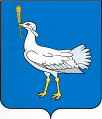 РОССИЙСКАЯ ФЕДЕРАЦИЯМУНИЦИПАЛЬНЫЙ  РАЙОН    БОЛЬШЕГЛУШИЦКИЙ  САМАРСКОЙ  ОБЛАСТИ       АДМИНИСТРАЦИЯ  СЕЛЬСКОГО  ПОСЕЛЕНИЯ    БОЛЬШАЯ ДЕРГУНОВКА______________________________       ПОСТАНОВЛЕНИЕ    от  19 января 2016г. № 4 О внесении изменения в Приложение № 1 к Постановлению Главы сельского поселения Большая Дергуновка муниципального района Большеглушицкий Самарской области  от 15 апреля 2013 г. № 13 «Об утверждении адресного плана села Большая Дергуновка  Большеглушицкого района Самарской области»               Руководствуясь ст.7 Устава сельского поселения Большая Дергуновка муниципального района Большеглушицкий Самарской области, Порядком присвоения, изменения, аннулирования адресов объектов недвижимости в сельском поселении Большая Дергуновка муниципального района Большеглушицкий Самарской области, утвержденным Постановлением Главы сельского поселения Большая Дергуновка  муниципального района Большеглушицкий Самарской области от 15  апреля 2013 года № 12,                ПОСТАНОВЛЯЮ:                1. Внести в Приложение № 2 к Постановлению Главы сельского поселения Большая Дергуновка  муниципального района Большеглушицкий Самарской области  от  15 апреля 2013 г. № 13 «Об утверждении адресного плана села Большая Дергуновка  Большеглушицкого района Самарской области» следующее изменение: Добавить строки «             2. Настоящее Постановление вступает в силу со дня его подписания.Глава сельского поселения  Большая Дергуновкамуниципального района БольшеглушицкийСамарской области                                                                    В.И. Дыхно683 Водовод водозабораКомсомольская684Земельный участокКомсомольская